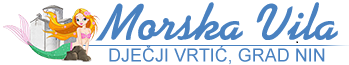                                                            Ulica dr. Franje Tuđmana 5, 23232 NIN                                                           Tel./fax. 023 264 196; www. vrtic-morska-vila.hr, OIB: 52231121132KLASA: 601-02/22-01/02URBROJ: 2198-10-08-22- 09                                                                                            Nin, 08. srpnja  2022.  godine                                                                                                           Članovima Upravnog vijeća                                                                                                        Dječjeg vrtića „Morska vila“ NinPozivam Vas na  02. sjednicu Upravnog vijeća Dječjeg vrtića „Morska vila“ Nin, koja će se održati 13.  srpnja 2022. (srijeda) u 11.00 sati u prostorijama DV Morska vila Nin.Dnevni red:Verifikacija Zapisnika s 1. sjednice Upravnog vijeća Vrtića Usvajanje Financijskog izvješća za razdoblje od 01. siječnja do  30. lipnja 2022.  Donošenje Odluke o zasnivanju radnog odnosa  po objavljenom natječaju za Pomoćnog radnika za njegu, skrb i pomoć na određeno puno radno vrijeme m/žRazmatranje pristiglih žalbi na upise djece u pedagošku 2022/2023. godinuRaznoPrivitak:Zapisnik s 1. sjednice Upravnog vijeća VrtićaFinancijskog izvješće za razdoblje od 01. siječnja do 30. lipnja 2022.                                                                                                           Predsjednica Upravnog vijeća:                                                                                                                           Ines Jakovčević